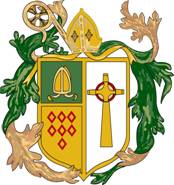 St Wilfrid’s RC CollegePost 16 Admissions Policy2017 – 2018 St Wilfrid’s RC College Post 16 Admissions PolicyThe Governing Body of St Wilfrid’s RC College intends to admit up to 99 students to Year 12 in September 2017. The Governing Body of St Wilfrid’s RC College have produced the following admissions policy to the school Sixth Form (Year 12) in September 2017. Applying for a placeApplications are to be made using the St Wilfrid’s RC College Post 16 Application Form, which can be obtained by contacting the school. Students currently attending St Wilfrid’s RC College will receive these in house. Completed forms must be returned to the school by 31st May 2017. This will result in a provisional offer of a place (subject to confirmation of meeting the required academic entry requirements) and students will receive this offer by 9th June 2017. Applications received after the closing date of the 31st of May 2017 will be accepted but considered only after those received by the closing date. Oversubscription Criteria Students already on the roll of St Wilfrid’s RC College, and who meet the general entry requirements and subject specific criteria, will be offered a place in Year 12. Students who have a statement of Special Educational Need, and who meet the general entry and subject specific criteria will be offered a place in Year 12. Applications from students from other schools, who meet the general entry requirements and subject specific criteria for the courses for which they have applied, will be considered for a place in the school Sixth Form. In the case of oversubscription either to the Sixth Form as a whole, or for particular courses, external applicants who meet the general entry requirements and subject specific criteria for the courses for which they have applied, will be considered for a place in St Wilfrid’s RC College Sixth Form in order of the following criteria:1. Looked after children or children who were previously looked after.2. Catholic students, who live within the boundaries of our link parishes. 3. Catholic students who attend other secondary schools and live outside the boundaries of our link  parishes. 4. Students with  younger siblings in the school at the time of admission. 5. Random selection. St Wilfrid’s RC College Sixth Form Entry Requirements The expectation is that students will have achieved the following results:At least 5 A*-C grades, including mathematics and English Language.A minimum of a Grade B at GCSE in the subject they want to study at A Level.A minimum of a Merit in the subject they want to study in Vocational Subjects.DefinitionsLooked after child: Looked After Child’ is a child who is (a) in the care of a LA, or (b) being provided with accommodation by a LA in the exercise of their social services functions (see the definition in Section 22(1) of the Children Act 1989) at the time of making an application to a school.  An adoption order is an order made under Section 46 of the Adoption and Children Act 2002.A ‘residence order’ is an order made outlining arrangements as to the person with whom the child is to live under Section 8 of the Children Act 1989.‘Special guardianship order’ is an order appointing one or more individuals to be a child’s special guardian or guardians (Section 14A of the Children Act 1989).Sibling:  A concurrent sibling link during the academic year in which their chosen course(s) commence (an older or younger brother or sister attending the school at the same time and residing at the same address, to include adoptive siblings, half siblings, step siblings and long term fostered children).  